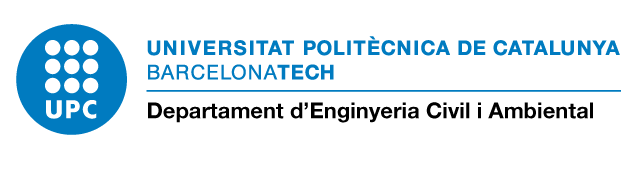 ******************, con DNI ********** Profesor del Departamento de Ingeniería Civil y Ambiental de la Universidad Politécnica de Cataluña,HACE CONSTARQue, ******************* con número de pasaporte ******, nacido/a el ***/***/19** en **(ciudad)***, ***(país)***, se encuentra en el Departamento de Ingeniería Civil y Ambiental de la Universidad Politécnica de Cataluña, realizando una estancia como estudiante de doctorado/ profesor invitado bajo mi tutela en el período de 26/10/2017 al  31/10/2018.Para que conste a efectos de quien pueda interesar firmo el presente documento en Barcelona, el ** de *** de 20**.El Profesor responsable de la persona